ŽIVÝ BETLÉM VE VODĚRÁDKÁCH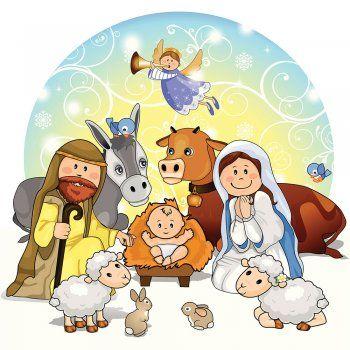 Všichni dospělí i děti z Voděrádek a okolí jsou tímto co nejsrdečněji zváni na každoroční „ŽIVÝ BETLÉM“, který se bude konat první adventní sobotu dne 2.12.2017 od 15:00 do 19:00 hodin v obecním domě ve Voděrádkách.Dítě, které přinese Ježíškovi vlastnoručně vyrobený dárek (ozdobu na stromeček nebo vánoční dekoraci), bude odměněno. Pro děti budou u Ježíška připraveny dárečky, pamlsky a štěstíčka.Součástí akce bude opět i drobný prodej vánočního zboží (výrobky ze slámy, chvojí, vlašské ořechy, křížaly, domácí cukrovinky...).Dospělí si mohou dát vánoční alkoholický i nealkoholický „svařáček“ a pro děti i dospělé bude připraveno grilování. Děti mají občerstvení zdarma.Letošní akce bude zpestřena o soutěž v pečení „nejlepší vánoční cukroví ze sádla“ a prvních pět míst bude odměněno. Jako každý rok, půjde i o adventní setkání známých a sousedů.
Těšíme se na vásObec VoděrádkyVíce informací naleznete na našich internetových stránkách www.voderadky.com